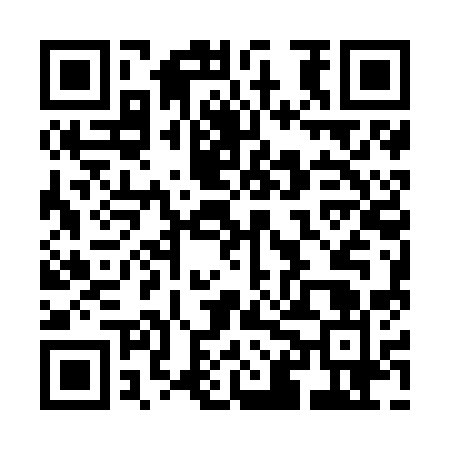 Ramadan times for Maria Elena, ChileMon 11 Mar 2024 - Wed 10 Apr 2024High Latitude Method: NonePrayer Calculation Method: Muslim World LeagueAsar Calculation Method: ShafiPrayer times provided by https://www.salahtimes.comDateDayFajrSuhurSunriseDhuhrAsrIftarMaghribIsha11Mon6:246:247:391:485:147:577:579:0812Tue6:256:257:401:485:147:567:569:0713Wed6:256:257:401:485:147:557:559:0614Thu6:266:267:401:485:137:557:559:0515Fri6:266:267:411:475:137:547:549:0416Sat6:266:267:411:475:137:537:539:0317Sun6:276:277:411:475:127:527:529:0218Mon6:276:277:421:465:127:517:519:0119Tue6:286:287:421:465:117:507:509:0020Wed6:286:287:431:465:117:497:498:5921Thu6:286:287:431:465:117:487:488:5822Fri6:296:297:431:455:107:477:478:5723Sat6:296:297:441:455:107:467:468:5624Sun6:306:307:441:455:097:457:458:5525Mon6:306:307:441:445:097:447:448:5426Tue6:306:307:451:445:087:437:438:5327Wed6:316:317:451:445:087:427:428:5228Thu6:316:317:451:435:077:417:418:5129Fri6:316:317:461:435:077:407:408:5030Sat6:326:327:461:435:067:397:398:4931Sun6:326:327:461:435:067:387:388:481Mon6:326:327:471:425:057:387:388:482Tue6:336:337:471:425:057:377:378:473Wed6:336:337:471:425:047:367:368:464Thu6:336:337:481:415:047:357:358:455Fri6:346:347:481:415:037:347:348:446Sat6:346:347:481:415:027:337:338:437Sun5:345:346:4912:414:026:326:327:428Mon5:355:356:4912:404:016:316:317:419Tue5:355:356:4912:404:016:306:307:4110Wed5:355:356:5012:404:006:296:297:40